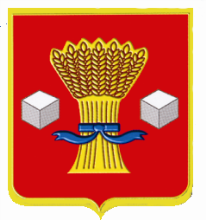 АдминистрацияСветлоярского муниципального района Волгоградской областиПОСТАНОВЛЕНИЕОт 21.02.2022                   № 238Во исполнение Федерального закона от 31.07.2020 № 248-ФЗ «О государственном контроле (надзоре) и муниципальном контроле в Российской Федерации», руководствуясь решением Думы Светлоярского городского поселения Светлоярского муниципального района Волгоградской области от 26.08.2021 № 29/123 «Об утверждении Положения о муниципальном контроле на автомобильном транспорте, в городском наземном электрическом транспорте и в дорожном хозяйстве вне границ населенных пунктов в границах Светлоярского муниципального района Волгоградской области», Уставом Светлоярского муниципального района Волгоградской области, п о с т а н о в л я ю:Утвердить форму проверочного листа (список контрольных вопросов), применяемого при проведении контрольных (надзорных) мероприятий в рамках осуществления муниципального контроля (надзора) на автомобильном транспорте, городском наземном электрическом транспорте и в дорожном хозяйстве вне границ населенных пунктов в границах  Светлоярского муниципального района Волгоградской области (прилагается). 2. Признать утратившим силу постановление администрации Светлоярского муниципального района Волгоградской области от 27.08.2021 № 1503 «Об утверждении формы проверочного листа (списка контрольных вопросов), применяемого при проведении контрольных (надзорных) мероприятий в рамках осуществления муниципального контроля (надзора) на автомобильном транспорте, городском наземном электрическом транспорте и в дорожном хозяйстве вне границ населенных пунктов в границах Светлоярского муниципального района Волгоградской области».3. Настоящее постановление вступает в силу с 01.03.2022.4. Отделу по муниципальной службе, общим и кадровым вопросам (Иванова Н.В.) разместить настоящее постановление в сети «Интернет» на официальном сайте Светлоярского  муниципального  района Волгоградской области.5. Контроль над исполнением настоящего постановления возложить на заместителя главы Светлоярского муниципального района Волгоградской      области Гладкова А.В.Глава муниципального района                                                          Т.В. РаспутинаУТВЕРЖДЕНА постановлением администрации Светлоярского муниципального района Волгоградской областиот «21» 02 2022 г. №238	______________ QR-код из единого                                                            реестра контрольных (надзорных) мероприятийФорма проверочного листа(список контрольных вопросов), применяемого при проведении контрольных (надзорных) мероприятий в рамках осуществления муниципального контроля (надзора) на автомобильном транспорте, городском наземном электрическом транспорте и в дорожном хозяйстве вне границ населенных пунктов в границах Светлоярского муниципального района Волгоградской областиНа основании:  __________________________________________________(реквизиты НПА ОМС или уполномоченного органа ОМС о проведении проверки, реквизиты правового акта об утверждении формы проверочного листа)была проведена проверка в рамках   ______________________________________(указание вида муниципального контроля (надзора) вида (видов) деятельности юридических лиц, индивидуальных предпринимателей, производственных объектов, их типов и (или) отдельных характеристик, категорий риска, классов (категорий) опасности, позволяющих однозначно идентифицировать сферу применения формы проверочного листа)Учетный номер проверки и дата присвоения учетного номера проверки в едином реестре проведения контроля (надзора) _____________________________В отношении:_________________________________________________ (наименование юридического лица, фамилия, имя, отчество (при наличии) индивидуального предпринимателя)По адресу/адресам: ______________________________________________(место проведения планового контроля (надзора) с заполнением проверочного листа и (или указание на используемые юридическим лицом, индивидуальным предпринимателем производственные объекты)Проверочный лист составлен: ______________________________________                          (наименование органа муниципального контроля (надзора)Должностное лицо, проводившее муниципальный контроль (надзор) и заполняющее проверочный лист:   ________________________________________(фамилия, имя, отчество (при наличии), должность должностного лица, проводившего(их) проверку и заполняющего проверочный лист)Список контрольных вопросов о соблюдении обязательных требований, установленных законодательством Российской Федерации, в том числе международными договорами Российской Федерации* *Список контрольных вопросов о соблюдении обязательных требований, установленных законодательством Российской Федерации, в том числе международными договорами Российской Федерации размещается на официальном сайте комитета транспорта и дорожного хозяйства Волгоградской области в сети «Интернет».Юридическое лицо, фамилия, имя, отчество (при наличии) индивидуальный предприниматель    ________________        ______________                                                                              подпись                расшифровка подписи                                                          "____"________________20___г.Должностное лицо ОМС осуществляющее контрольные мероприятия и заполняющее проверочный лист   ________________          _______________                                                                       подпись                  расшифровка подписи                          "____"________________20___г.Отметка об отказе юридического лица, индивидуального предпринимателя от подписания проверочного листа ____________________________________________________________________"____"________________20___г.Исп. Арустамян Л.М. Об утверждении формы проверочного листа (список контрольных вопросов), применяемого при проведении контрольных (надзорных) мероприятий в рамках осуществления муниципального контроля (надзора) на автомобильном транспорте, городском наземном электрическом транспорте и в дорожном хозяйстве вне границ населенных пунктов в границах  Светлоярского муниципального района Волгоградской области№ п/пПеречень вопросов, отражающих содержание обязательных требованийНормативный правовой акт, содержащий обязательные требования (реквизиты, его структурная единица)Вывод о соблюдении установленных требованийВывод о соблюдении установленных требованийВывод о соблюдении установленных требованийВывод о соблюдении установленных требованийСпособ подтверждения соблюдения установленных требованийПримечание№ п/пПеречень вопросов, отражающих содержание обязательных требованийНормативный правовой акт, содержащий обязательные требования (реквизиты, его структурная единица)ДаНетНе приме-нимоНе приме-нимо1Паспортизация автомобильных дорогтребования ч.1 ст. 15, ч. 2 и ч. 3 ст. 17 Федерального закона от 08.11.2007 г. № 257 – ФЗ «Об автомобильных дорогах и о дорожной деятельности в Российской Федерации и о внесении изменений в отдельные законодательные акты Российской Федерации», «О безопасности дорожного движения»; пп. 4 п. 9 раздела IV «Классификации работ по капитальному ремонту, ремонту и содержанию автомобильных дорог», утвержденной приказом Министерства транспорта Российской Федерации от 16.11.2012 № 402Предоставление паспорта дорогиДля владельцев автомобильных дорог2Оценка уровня содержания автомобильной дороги общего пользования местного значенияч. 2 ст. 17 Федерального закона от 08.11.2007 № 257-ФЗ «Об автомобильных дорогах и о дорожной деятельности в Российской Федерации и о внесении изменений в отдельные законодательные акты Российской Федерации»;ссылка на муниципальный акт (пункт 2 ст. 18 Федерального закона от 08.11.2007 № 257-ФЗ)Представление результатов оценки уровня содержания (актов, предписаний)Для владельцев автомобильных дорог3Оценка технического состояния автомобильных дорог общего пользования местного значенияч. 4 ст. 17 Федерального закона от 08.11.2007 № 257-ФЗ «Об автомобильных дорогах и о дорожной деятельности в Российской Федерации и о внесении изменений в отдельные законодательные акты Российской Федерации»;ссылка на муниципальный акт (пункт 2 ст. 18 Федерального закона от 08.11.2007 № 257-ФЗ)п.п. 2-4 Порядка проведения оценки технического состояния автомобильных дорог (Приказ Минтранса России от 07.08.2020 № 288)Результаты повторной диагностикиДля владельцев автомобильных дорог4Временные ограничение или прекращение движения транспортных средств по автомобильным дорогамч.2 ст. 30 Федерального закона от 08.11.2007 № 257-ФЗ «Об автомобильных дорогах и о дорожной деятельности в Российской Федерации и о внесении изменений в отдельные законодательные акты Российской Федерации»;постановление Администрации Волгоградской области от 08.08.2011 № 408-п "Об утверждении Порядка осуществления временных ограничения или прекращения движения транспортных средств по автомобильным дорогам регионального или межмуниципального, местного значения Волгоградской области"Акт о введении временных ограниченийДля владельцев автомобильных дорог5Контроль качества в отношении применяемых подрядными организациями дорожно-строительных материалов и изделийТехнический регламент Таможенного союза «Безопасность автомобильных дорог» п. 24.1 ст. 5Результаты контроляДля владельцев автомобильных дорог6Проведение мониторинга, включающего сведения о соблюдении (несоблюдении) технических требований и условий, подлежащих обязательному исполнениюч. 8 ст. 26 Федерального закона от 08.11.2007 № 257-ФЗ «Об автомобильных дорогах и о дорожной деятельности в Российской Федерации и о внесении изменений в отдельные законодательные акты Российской Федерации»;приказ Минтранса России от 12.11.2013 № 348 «Об утверждении порядка осуществления владельцем автомобильной дороги мониторинга соблюдения технических требований и условий, подлежащих обязательному исполнению, при строительстве и реконструкции в границах придорожных полос автомобильных дорог объектов капитального строительства, объектов, предназначенных для осуществления дорожной деятельности, и объектов дорожного сервиса, а также при установке рекламных конструкций, информационных щитов и указателей»Результаты мониторингаДля владельцев автомобильных дорог7Покрытие проезжей частиТехнический регламент Таможенного союза «Безопасность автомобильных дорог» пп. а п. 13.2Обследование автомобильной дорогиДля владельцев автомобильных дорог и подрядных организаций8Водоотвод Технический регламент Таможенного союза «Безопасность автомобильных дорог» пп. а п. 13.2;Обследование автомобильной дорогиДля владельцев автомобильных дорог и подрядных организаций9Сцепные качества дорожного покрытияТехнический регламент Таможенного союза «Безопасность автомобильных дорог» пп. б п. 13.2Обследование автомобильной дорогиДля владельцев автомобильных дорог и подрядных организаций10Ровность дорожного покрытия Технический регламент Таможенного союза «Безопасность автомобильных дорог» пп. в п. 13.2Обследование автомобильной дорогиДля владельцев автомобильных дорог и подрядных организаций11ОбочинаТехнический регламент Таможенного союза «Безопасность автомобильных дорог» пп. д, г п. 13.2Обследование автомобильной дорогиДля владельцев автомобильных дорог и подрядных организаций12ВидимостьТехнический регламент Таможенного союза «Безопасность автомобильных дорог» пп. е п. 13.2Обследование автомобильной дорогиДля владельцев автомобильных дорог и подрядных организаций13Мосты, путепроводы Технический регламент Таможенного союза «Безопасность автомобильных дорог» п. 13.3Обследование автомобильной дорогиДля владельцев автомобильных дорог и подрядных организаций14ТоннелиТехнический регламент Таможенного союза «Безопасность автомобильных дорог» пп. а, б, в п. 13.4Обследование автомобильной дорогиДля владельцев автомобильных дорог и подрядных организаций15Дорожные знакиТехнический регламент Таможенного союза «Безопасность автомобильных дорог» пп. а п. 13.5Обследование автомобильной дорогиДля владельцев автомобильных дорог и подрядных организаций16Дорожная разметкаТехнический регламент Таможенного союза «Безопасность автомобильных дорог» пп. б п. 13.5Обследование автомобильной дорогиДля владельцев автомобильных дорог и подрядных организаций17СветофорыТехнический регламент Таможенного союза "Безопасность автомобильных дорог" пп. в п. 13.5Обследование автомобильной дорогиДля владельцев автомобильных дорог и подрядных организаций18Направляющие устройстваТехнический регламент Таможенного союза «Безопасность автомобильных дорог» пп. г п. 13.5Обследование автомобильной дорогиДля владельцев автомобильных дорог и подрядных организаций19Железнодорожные переездыТехнический регламент Таможенного союза «Безопасность автомобильных дорог» пп. д п. 13.5Обследование автомобильной дорогиДля владельцев автомобильных дорог  и подрядных организаций20Временные знаки и светофорыТехнический регламент Таможенного союза «Безопасность автомобильных дорог» пп. е п. 13.5Обследование автомобильной дорогиДля владельцев автомобильных дорог и подрядных организаций21ОгражденияТехнический регламент Таможенного союза «Безопасность автомобильных дорог» п. 13.6Обследование автомобильной дорогиДля владельцев автомобильных дорог и подрядных организаций22Горизонтальная освещенностьТехнический регламент Таможенного союза «Безопасность автомобильных дорог» п. 13.7Обследование автомобильной дорогиДля владельцев автомобильных дорог и подрядных организаций23Наружная рекламаТехнический регламент Таможенного союза «Безопасность автомобильных дорог» п. 13.8Обследование автомобильной дорогиДля владельцев автомобильных дорог, подрядных организаций и объектов дорожного сервиса24Очистка покрытия от снегаТехнический регламент Таможенного союза «Безопасность автомобильных дорог» п. 13.9Обследование автомобильной дорогиДля владельцев автомобильных дорог и подрядных организаций25Ликвидация зимней скользкостиТехнический регламент Таможенного союза «Безопасность автомобильных дорог» п. 13.9Обследование автомобильной дорогиДля владельцев автомобильных дорог  и подрядных организаций26Противолавинные мероприятияТехнический регламент Таможенного союза «Безопасность автомобильных дорог» п. 13.9Обследование автомобильной дорогиДля владельцев автомобильных дорог  и подрядных организаций27Проведение входного контроляТехнический регламент Таможенного союза «Безопасность автомобильных дорог» п. 24.1Результаты проведения входного контроля, сопроводительные документы на материалы и изделияПодрядные организации28Наличие декларации материаловТехнический регламент Таможенного союза «Безопасность автомобильных дорог» п.14, 24.2Предоставление декларации либо сведений о декларацииДля подрядных организаций29Срок хранения декларацииТехнический регламент Таможенного союза «Безопасность автомобильных дорог» п. 24.10Производитель, продавец материалов и изделий30Наличие сертификата на изделия и материалыТехнический регламент Таможенного союза «Безопасность автомобильных дорог» п.14., 24.3Предоставление сертификата либо сведений о сертификатеДля подрядных организаций31Реализация продукции, подлежащей обязательному подтверждению соответствияТехнический регламент Таможенного союза «Безопасность автомобильных дорог» п.24, 24.2, 24.18Указание сведений о сертификате и декларации соответствия в сопроводительных документахДля грузоотправителей32Сертификация изделийТехнический регламент Таможенного союза «Безопасность автомобильных дорог» п. 24.12;Решение Коллегии Евразийской экономической комиссии от 25.12.2012 № 293 «О единых формах сертификата соответствия и декларации о соответствии техническим регламентам Таможенного союза и правилах их оформления»Соответствие форм сертификатов Органы по сертификации33Декларирование материалов Технический регламент Таможенного союза «Безопасность автомобильных дорог» п. 24.10; Решение Коллегии Евразийской экономической комиссии от 25.12.2012 № 293 «О единых формах сертификата соответствия и декларации о соответствии требованиям технических регламентов Евразийского экономического союза и правилах их оформления»)Соответствие форм декларацийПроизводитель, продавец материалов и изделий34Маркировка изделийТехнический регламент Таможенного союза «Безопасность автомобильных дорог» п. 24.16;Решение Комиссии Таможенного союза от 15.07.2011 
№ 711 «О едином знаке обращения продукции на рынке Евразийского экономического союза и порядке его применения»Предоставление сопроводительных документов на материалы и визуальный осмотр изделийПроизводитель, продавец материалов и изделий35Выезды на дорогу общего пользованияФедеральный закон от 08.11.2007 № 257-ФЗ «Об автомобильных дорогах и о дорожной деятельности в Российской Федерации и о внесении изменений в отдельные законодательные акты Российской Федерации», ст. 20;ссылка на муниципальный акт (пункт 6 ст. 4 Федерального закона от 08.11.2007 № 257-ФЗ)Обследование автомобильной дорогиДля владельцев автомобильных дорог и подрядных организаций36Предоставление минимально необходимых услуг, оказываемых на объектах дорожного сервисаФедеральный закон от 08.11.2007 № 257-ФЗ «Об автомобильных дорогах и о дорожной деятельности в Российской Федерации и о внесении изменений в отдельные законодательные акты Российской Федерации», ст. 22 ч. 2;постановление Правительства Российской Федерации от 28.10.2020 № 1753 "О минимально необходимых для обслуживания участников дорожного движения требованиях к обеспеченности автомобильных дорог общего пользования федерального, регионального или межмуниципального, местного значения объектами дорожного сервиса, размещаемыми в границах полос отвода автомобильных дорог, а также требованиях к перечню минимально необходимых услуг, оказываемых на таких объектах дорожного сервиса"Визуальное обследованиеДля владельцев объектов дорожного сервиса37содержание подъездов, съездов и примыканий, стоянок и мест остановки транспортных средств, переходно-скоростных полос объекта дорожного сервиса на автомобильных дорогах общего пользования регионального или межмуниципального значенияФедеральный закон от 08.11.2007 № 257-ФЗ «Об автомобильных дорогах и о дорожной деятельности в Российской Федерации и о внесении изменений в отдельные законодательные акты Российской Федерации», ст. 22 ч. 10, «Классификация работ по капитальному ремонту, ремонту и содержанию автомобильных дорог», утвержденной приказом Министерства транспорта Российской Федерации от 16.11.2012 г. № 402.Обследование автомобильной дорогиВладелец объекта дорожного сервиса